СОВЕТ ДЕПУТАТОВ ЩЁЛКОВСКОГО МУНИЦИПАЛЬНОГО РАЙОНАМОСКОВСКОЙ ОБЛАСТИР Е Ш Е Н И Е от  27.02.2018  № 689/70О принятии в собственность Щёлковского муниципального района Московской областиимущества сельского поселения ОгудневскоеЩёлковского муниципального районаВ соответствии с Гражданским кодексом Российской Федерации, федеральным Законом от 06.10.2003 №131-ФЗ «Об общих принципах организации местного самоуправления в Российской Федерации» в целях решения вопросов местного значения Щёлковского муниципального района по организации ритуальных услуг и содержанию мест захоронения, Совет депутатов Щёлковского муниципального района Р Е Ш И Л:	1. Принять в собственность Щёлковского муниципального района Московской области имущество сельского поселения Огудневское Щёлковского муниципального района согласно приложению.	2. Администрации Щелковского муниципального района осуществить мероприятия в соответствии с пунктом 1 настоящего решения. 3. Настоящее решение подлежит размещению на официальном сайте Администрации Щёлковского муниципального района.Исполняющий полномочияПредседателя Совета депутатовЩёлковского муниципального района 	                                    С.Г. Игнатенко  Приложение к решению Совета депутатов Щёлковского муниципального районаМосковской областиот 27.02.2018 № 689/70ПЕРЕЧЕНЬ имущества сельского поселения Огудневское Щёлковского муниципального района, принимаемого в собственность Щёлковского муниципального районаМосковской области    Начальник Управления имущественных отношений    Администрации Щёлковского муниципального района		   	        А.Н. Нечаенко   № п/пНаименование имуществаАдрес места нахождения имуществаИндивидуализирующиехарактеристики имущества1Земельный участокУстановлено относительно ориентира, расположенного за пределами участка. Ориентир земельный участок ЗАО «АЭРО-НЕФТО». Участок находится примерно в 300 м от ориентира по направлению на юго-запад. Почтовый адрес ориентира: Московская область, Щёлковский район, западнее д. Воре-БогородскоеКадастровый номер 50:14:0020326:357, площадь 20000 кв.м.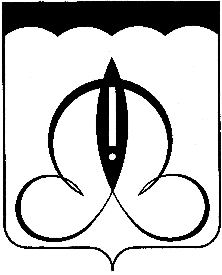 